SUPPLEMENTARY MATERIAL TO(E)-4-(((2-amino-5-chlorophenyl)imino)methyl)-5-(hydroxymethyl)-2-methylpyridin-3-ol and its Cu(II) complex: Synthesis, DFT calculations and AIM analysisMORTEZA YAVARI, S. ALI BEYRAMABADI*, ALI MORSALI, MOHAMMAD REZA BOZORGMEHR Department of Chemistry, Mashhad Branch, Islamic Azad University, Mashhad, Iran* Corresponding author (Beyramabadi):E-mail addresses: beiramabadi@yahoo.com, Page S2: Figure S1. The B3LYP optimized geometry of the TSEnol-Keto of the meta isomer.Page S2: Figure S2. Optimized geometry and the isosurface Fukui map of the L-.Page S3: Figure S3. The 1H- and 13C-NMR spectra of the HL Schiff base.Page S4: Figure S4. The QTAIM molecular graphs of the HL Schiff base and [Cu(L)Cl] complex.Page S5: Table S1. The elemental analysis of the investigated compounds.Page S5: Table S2. Relative electronic energies (E+ZPE) for the investigated species of the HL Schiff base (in term of kJ.mol-1). Page S6: Table S3. Important experimental and the DFT-computed IR vibrational frequencies (cm-1) of the HL Schiff base and [Cu(L)Cl] complex.Page S7: Table S4. Important topological parameters of the investigated species (energies in term of kJ.mol-1).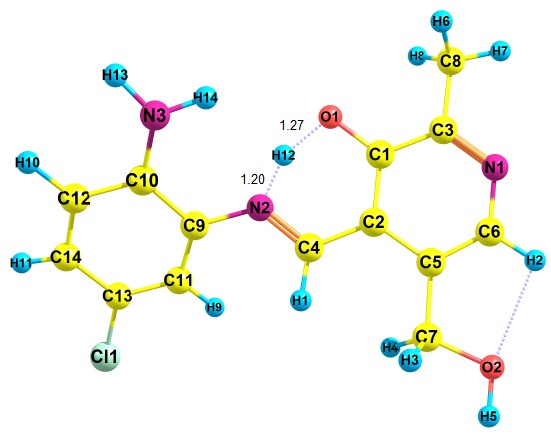 Figure S1. The B3LYP optimized geometry of the TSEnol-Keto of the meta isomer.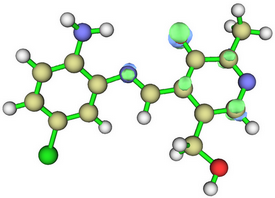 Figure S2. Optimized geometry and the isosurface Fukui map of the L-.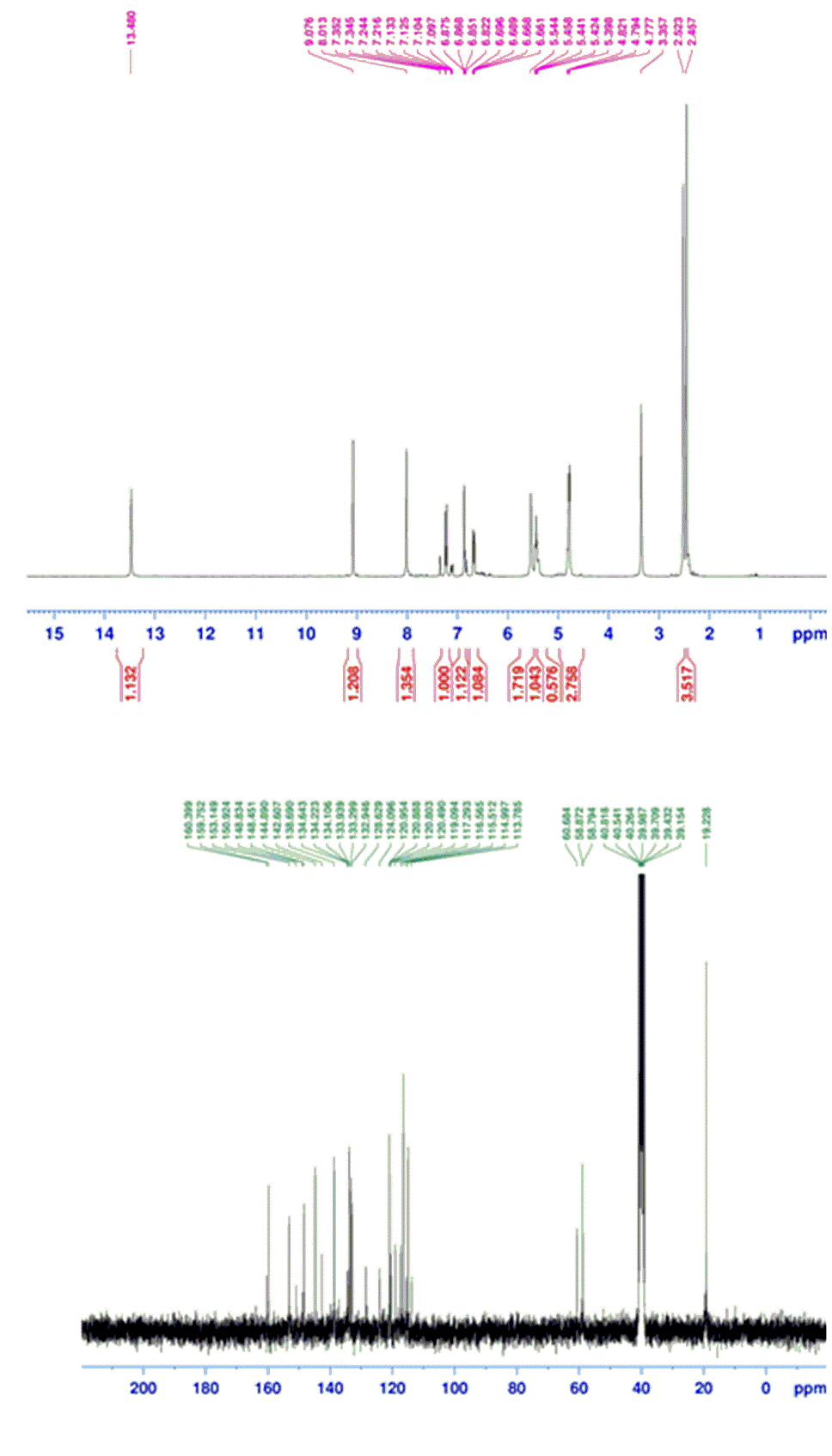 Figure S3. The 1H- and 13C-NMR spectra of the HL Schiff base.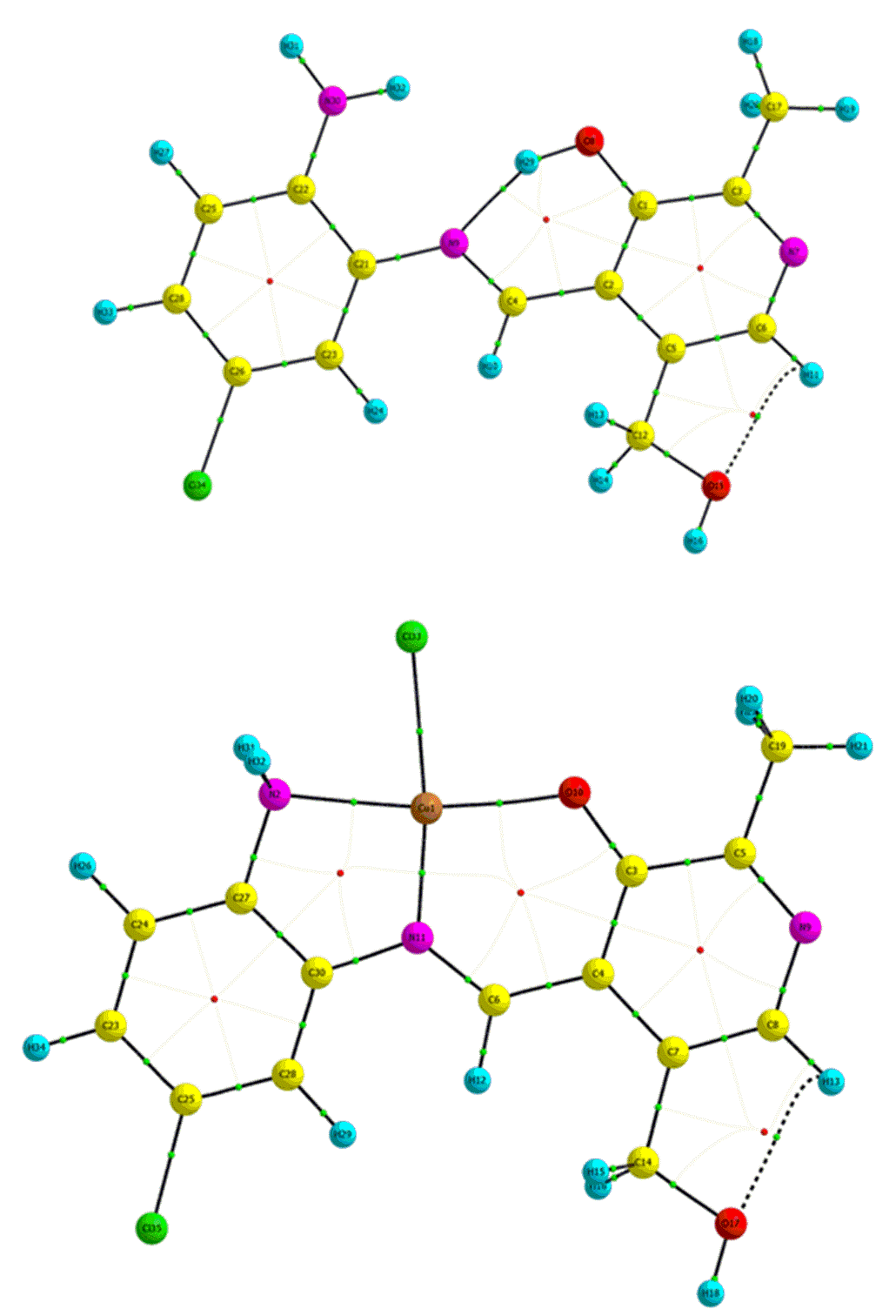 Figure S4. The QTAIM molecular graphs of the HL Schiff base and [Cu(L)Cl] complex.Table S1. The elemental analysis of the investigated compounds.Table S2. Relative electronic energies (E+ZPE) for the investigated species of the HL Schiff base (in term of kJ.mol-1).Table S3. Important experimental and the DFT-computed IR vibrational frequencies (cm-1) of the HL Schiff base (Enol tautomer of the meta isomer) and [Cu(L)Cl] complex.Table S4. Important topological parameters of the investigated species (energies in term of kJ.mol-1).Chemical formulaExperimental (%)Experimental (%)Experimental (%)Experimental (%)Calculated (%)Calculated (%)Calculated (%)Calculated (%)SpeciesChemical formulaMetalNHCMetalNHCSpeciesC14H14ClN3O2-15.014.7657.34-14.404.8457.64HLC14H13Cl2CuN3O217.0210.463.4843.5216.3110.783.3643.15[Cu(L)Cl]ΔG(Methanol solution)E+ZPEE+ZPESpeciesΔG(Methanol solution)Gas phaseMethanol solutionSpecies000Enol tautomer of the meta isomer24.5929.1527.38Keto tautomer of the meta isomer20.9426.3424.23Enol tautomer of the para isomer28.6333.6730.89Keto tautomer of the para isomer123.91159.11164.90TSEnol-KetoExperimental frequenciesExperimental frequenciesCalculated frequenciesCalculated frequenciesCalculated frequenciesCalculated frequenciesVibrational assignmentHL[Cu(L)Cl]HLHL[Cu(L)Cl][Cu(L)Cl]Vibrational assignmentHL[Cu(L)Cl]FrequencyIntensity(km.mol-1)FrequencyIntensity(km.mol-1)Vibrational assignment-547 (m)--53241υasym(Cu-N, Cu-O)-640 (w)--6185υsym(Cu-N, Cu-O)765 (m)767 (m)759167449Breathing of the aromatic rings846 (w)851 (w)8342483614δop(aromatic hydrogens)809 (m)-80279--δop(H12)912 (w)915 (w)8865189223υ(C13-Cl1)1032 (vs)1027 (s)103973103795υ(C1-O1)1208 (m)1188 (m)1173126116094υ(C9-N2)1298 (m)1262 (m)12841051249228υ(C9-N2)+ υ(Ar-C)1380 (vs)1416 (vs)13701121421137υ(C1-O1)1471 (m)1456681482186υ(C9-N2)1521 (m)1507 (m)1535161496127υasym(C=C) of the benzene ring1521 (m)1507 (m)155732154024υsym(C=C) of the benzene ring1570981563108υ(C=N, C=C) of the right pyridine rings + υ(C4-N2)1617 (vs)1605 (vs)1584125156758υ(C=N, C=C) of the pyridine rings 1617 (vs)1605 (vs)15922211581279υ(C4=N2)2746 (m)2741 (s)285240285265υsym(C-H) of -CH2- groups2840 (s)2838 (s)287630287636υasym(C-H) of -CH2- groups2919 (s)2918 (s)291420293014υsym(C-H) of the methyl groups3110 (vs, br)3096 (vs, br)295436303215υ(C4-H1)3110 (vs, br)3096 (vs, br)301511303414υasym(C-H) of the methyl groups3110 (vs, br)3096 (vs, br)3087-305633289-30734υasym(C-H) of the aromatic hydrogens3110 (vs, br)3126471--υ(O1-H12)3463 (m, br)3362 (s)344328335345υsym(H-N-H) of the -NH2 amine group3463 (m, br)3444 (s)354739341748υasym(H-N-H) of the -NH2 amine group3463 (m, br)3444 (s)326059370355υ(O2-H5)Bondρ(r)∇2ρVbGbHb-Gb/VbHL Schiff baseHL Schiff baseC1-O10.299251-0.38595-2027.82887.36-1140.450.44O1-H120.331725-2.29726-1873.5183.54-1689.970.10N2…H120.0496470.1126-120.76397.30-23.480.81C4-N20.365541-0.84807-2401.46922.68-1478.800.38C9-N20.292365-0.82668-1365.14411.53-953.620.30C10-N30.305063-0.89704-1471.92441.84-1030.080.30C7-O20.254508-0.48479-1429.14555.62-873.540.39O2-H50.366696-2.55259-2048.69187.41-1861.280.09O2…H20.0151670.075335-31.974440.698.721.27C13-Cl10.189252-0.26191-504.796166.52-338.260.33[Cu(L)Cl] complex[Cu(L)Cl] complexC1-O10.344981-0.17071-2851.171369.62-1481.550.48C4-N20.348704-0.70745-2619.771077.93-1541.850.41C9-N20.294602-0.93463-1471.63429.38-1042.280.29C10-N30.276305-0.83136-1209.91332.37-877.520.27C7-O20.258655-0.54536-1562.55602.46-960.070.39O2-H50.350059-1.811-1535.56173.99-1361.550.11C13-Cl10.187947-0.24896-487.747162.25-325.510.33Cu-O10.0759070.521302-315.888328.8612.981.04Cu-N20.1663070.872714-1020.69796.48-224.210.78Cu-N30.077580.441895-304.898297.34-7.580.98Cu-Cl20.0636690.272222-201.315189.91-11.410.94O2…H20.0152590.071397-31.974439.397.431.23